Publicado en Madrid el 13/07/2021 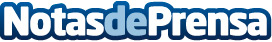 Bajo el lema "Espacios y tiempos...con otra mirada" se celebra el X Congreso de Innovación EducativaEl programa de esta edición será una reflexión sobre aquello que se está viviendo en el día a día de las escuelas para abordarlo desde otro ángulo y con otra mirada. Repensar la presencialidad, analizar qué pasó y qué está pasando. Reflexionar sobre el futuro incierto que se avecina y que no se adivina ni como nueva ni como normalidadDatos de contacto:Patricia García91 752 33 43Nota de prensa publicada en: https://www.notasdeprensa.es/bajo-el-lema-espacios-y-tiempos-con-otra Categorias: Nacional Educación Sociedad Emprendedores http://www.notasdeprensa.es